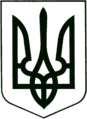        САХНОВЩИНСЬКА СЕЛИЩНА РАДАКРАСНОГРАДСЬКОГО РАЙОНУ ХАРКІВСЬКОЇ ОБЛАСТІВІДДІЛ ОСВІТИ, КУЛЬТУРИ, МОЛОДІ ТА СПОРТУНАКАЗ01.12.2021              		       Сахновщина	          	                                    № 215Про зміни в організації підвозу учнів, вихованців та педагогічних працівників.У зв’язку з ремонтом автобуса ПАЗ 3205-110, реєстраційний номер АХ 5631 АІ, 2005 року випуску,   наказую:	1. Здійснювати підвіз учнів, вихованців, педагогічних працівників до КЗ «Лебедівська гімназія» та у зворотньому напрямку за маршрутом:  смт. Сахновщина –  с. Лебедівка – с.Красноярка –с. Нововолодимирівка  –  с.Лигівка – с. Красноярка – с.Нововолодимирівка – с.Лебедівка шкільним автобусом АС-Р 32053-07 «Мрія», реєстраційний номер АХ 6667 СО, 2012 року випуску, водій –  Рудько Олександр Вікторович,  згідно з  наказом   начальника  відділу освіти, культури, молоді та спорту  від 27.08.2021 №146 «Про здійснення підвозу учнів, вихованців та педагогічних працівників «Шкільним автобусом» до КЗ «Лебедівська гімназія» у 2021/2022 навчальному році» з 01 грудня  2021року.2. Контроль за виконанням даного наказу залишаю за собою.Начальник відділу освіти, культури, молоді та спорту					           Григорій ПЕРКІНЗ наказом  начальника  відділу освіти, культури, молоді та спорту   № 215   від 01.12.2021   ознайомлені:Рудько О.В. ___________Кобець С.О. ____________Візи:головний спеціаліст ВОКМС                                                 Наталя ПРИХОДЬКОюрист ВОКМС                                                                         Віта СІДОРОВА